Certificação SIL (“Full Assessment”) - também para a versão nova do T32.xSO transmissor de temperatura WIKA modelo T32.xS com protocolo HART® está disponível em uma versão atualizada. A certificadora TÜV Rheinland atualizou a certificação para o instrumento conforme os padrões atuais para uso em aplicações críticas de segurança até SIL 3 (“Full Assessment”).A nova versão do transmissor, entre outras características, foi equipada com diagnósticos otimizados de “sensor-break”, uma atualização do processamento dos dados especialmente para o protocolo HART® e uma área de conexão mais extensa. Para facilitar a ligação quando o transmissor já estiver montado, um diagrama elétrico para conexão dos sensores foi impresso na parte superior de instrumento.Após o seu lançamento em 2010, o T32.xS foi o primeiro transmissor de temperatura que foi desenvolvido e certificado conforme IEC61508. Desde esta data, mais de 100.000 instrumentos estão em operação ao redor do mundo nas mais diversas aplicações.WIKA DO BRASIL Indústria e Comércio Ltda.Av. Ursula Wiegand, 03Polígono Industrial18560-000 Iperó - SP / Brasil0800 979 1655marketing@wika.com.brwww.wika.com.brImagem pertecente à WIKA:Transmissor de temperatura WIKA T32.xS com protocolo HART®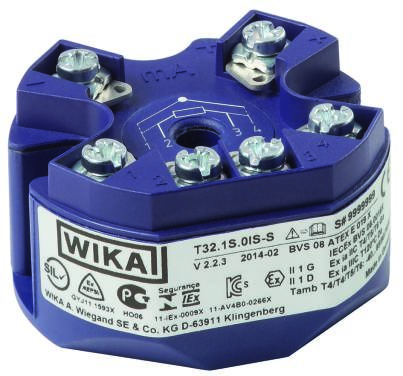 